CAREER PATHWAYS FOR ADULT EDUCATIONHospitality and TourismHuman Services Career ClusterSector Description:Occupations in this sector cover multiple areas of interest for those wanting to build a career in the fast-paced hotel, restaurant, food and beverage, and tourism industries. Careers in this area focus on customer service and helping people feel comfortable while they enjoy food and beverage services, travel, entertainment, and accommodations. Opportunities are diverse from working in large event centers like stadiums or concert halls, working in small restaurants, or with travel and tourism industries, such as resorts, camps, theme parks, hotels or other 		       Name:_____________________________________destination centers. Training in this sector typically includes programs in culinary arts, hospitality management, event planning and tourism. May require ServeSafe Certifications. 								Sample Entry or Certificate OptionsSample Advanced or Degree Options													                Sequential                  -or-                     Concurrent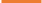 Customized Pathway-Jobs/CourseAdditional Occupational Options 					-Bartender                                      -Concierge				-Reservation Specialist                  -Certified Travel Agent-Baking & Pastry Chef                    -Microbrewer-Food Safety & Sanitation SpecialistCAREER PATHWAYS FOR ADULT EDUCATION- Hospitality and TourismADULT EDUCATION-High School Equivalency (HSE)Median Wages: $10.49 Hourly / $21,818 AnnualMany jobs require a high school diploma/equivalent. The official HSE tests (GED or HiSET) require that students demonstrate proficiency in English, reading, writing, math, science and social studies.SKILLSread for comprehensionunderstand math and its practical applications to the careerusing scientific rules & methods to solve problemseffective oral and written communication skillsstrong critical thinking abilities: use of logic and reasoning to identify strengths and weaknesses of alternative solutions, conclusions or approaches to problems.Digitally literate: proficient in Word, Excel and PowerpointFOOD PREPARATION- Culinary ArtsMedian Wages: $14.32 Hourly / $29,790 AnnualDescription: Perform a variety of food preparation duties other than cooking, such as preparing cold foods and shellfish, slicing meat, and brewing coffee or tea..Job DutiesClean and sanitize work areas, equipment, utensils, dishes, or silverwareStore food in designated containers & storage areas to prevent spoilagePortion & wrap the food, or place it directly on plates for service to patronsTake & record temperature of food & food storage areas, such as refrigerators & freezersPrepare a variety of foods, such as meats, vegetables, or desserts, according to customers’ orders or supervisor’s instructions, following approved proceduresCERTIFIED EVENT PLANNERMedian Wages: $18 Hourly / $ $37,440 AnnualDescription:  Coordinate activities of staff, convention personnel, or clients to make arrangements for group meetings, events, or conventions.Job DutiesConsult with customers to determine objectives and requirements for events, such as meetings, conferences, and conventionsReview event bills for accuracy and approve paymentCoordinate services for events, such as accommodations and transportation for participants, facilities, catering, signage, displays, special needs requirements, printing, and event securityArrange the availability of audio-visual equipment, transportation, displays, and other needsHOTEL/ RESORT SALES ASSISTANTMedian Wages: $23.93 Hourly / $49,779 AnnualDescription: Assist sales manager by performing a variety of clerical and administrative duties, marketing and selling guestrooms, meeting places and other services offered by the hotel, address questions or concerns of customers.Job DutiesAssist with performing activities involving sales of hotel servicesAddress issues and resolve complaints of customers regarding sales and serviceDevelop sales reports that summarize current and projected future salesPerform administrative duties to support sales managerHOTEL MANAGERMedian Wages: $29.76 Hourly / $61,910 AnnualDescription: Plan, direct, or coordinate activities of an organization or department that provides lodging and other accommodations.Job DutiesAnswer inquiries pertaining to hotel policies & services, and resolve occupants’ complaintsParticipate in financial activities, such as the setting of room rates, the establishment of budgets, and the allocation of funds to departmentsConfer & cooperate with other managers to ensure coordination of hotel activitiesGreet & register guestsMonitor the revenue activity of the hotel or facilityEXECUTIVE CHEFMedian Wages: $43.00 Hourly / $90,000 AnnualDescription: Responsible for the successful management of a restaurant’s kitchen, duties include designing menus, managing restaurant staff and organizing financial budgetsJob DutiesCreate an overall vision & plan for the restaurantDesign innovative restaurant menus & pricing, ensure quality of food is consistentKeeping the kitchen fully equipped with all tools & inventory, employ, train & motivate staffOTHER OCCUPATION: ______________________________Median Wages: Description:Job Duties